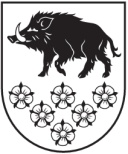 LATVIJAS REPUBLIKAKANDAVAS NOVADA DOMEDārza iela 6, Kandava, Kandavas novads, LV - 3120 Reģ. Nr.90000050886, Tālrunis 631 82028, fakss 631 82027, e-pasts: dome@kandava.lvKandavāAPSTIPRINĀTSKandavas novada domes sēdē2020. gada 30.jūnijā(protokols Nr.10   13.§)Kandavas novada domes saistošie noteikumi Nr. 10„Grozījumi Kandavas novada domes 2018. gada 26. jūlija saistošajos noteikumos Nr. 12 „Par mājas dzīvnieku labturību Kandavas novadā””Izdoti saskaņā ar Dzīvnieku aizsardzības likuma 8.panta trešo un ceturto daļu, Ministru kabineta 2006.gada 4.aprīļa noteikumu Nr.266 „Labturības prasības mājas (istabas) dzīvnieku turēšanai, tirdzniecībai un demonstrēšanai publiskās izstādēs, kā arī suņa apmācībai” 13.punktuIzdarīt Kandavas novada domes 2018. gada 26. jūlija saistošajos noteikumos Nr. 12 „Par mājas dzīvnieku labturību Kandavas novadā” (Kandavas Novada Vēstnesis, 2018, Nr. 8) (turpmāk- noteikumi) šādus grozījumus:Izteikt noteikumu 15.punktu šādā redakcijā:“15. Par saistošo noteikumu prasību neievērošanu persona ir saucama pie atbildības saskaņā ar pašvaldības saistošajiem noteikumiem “Par administratīvo atbildību Kandavas novadā”.Svītrot noteikumu 16. un 17.punktu.Kandavas novada domes priekšsēdētāja   (personiskais paraksts)   Inga PriedePaskaidrojuma rakstsKandavas novada domes saistošo noteikumu Nr.10„Grozījumi Kandavas novada domes 2018. gada 26. jūlija saistošajos noteikumos Nr. 12 „Par mājas dzīvnieku labturību Kandavas novadā”” projektamKandavas novada domes priekšsēdētāja                                         Inga Priede1. Projekta nepieciešamības pamatojums.Saistošo noteikumu grozījumi nepieciešami saskaņā ar Administratīvās atbildības likumu, kas stāsies spēkā 2020. gada 1. jūlijā.2. Īss projekta satura izklāsts.Grozījumi nepieciešami, lai norādītu, kur paredzēta atbildība par saistošo noteikumu pārkāpšanu un kas par to veic kontroli.3. Informācija par plānoto projekta ietekmi uz pašvaldības budžetu.Noteikumu īstenošanai nav nepieciešams veidot jaunas darba vietas, vai paplašināt esošo institūciju kompetenci.4. Informācija par plānoto projekta ietekmi uz uzņēmējdarbības vidi pašvaldības teritorijā.Noteikumi nerada ietekmi uz uzņēmējdarbības vidi pašvaldības teritorijā.  5. Informācija par administratīvajām procedūrām.Institūcija, kurā privātpersona vai juridiskā persona var vērsties saistošo noteikumu piemērošanā, ir Kandavas novada Pašvaldības policija un pašvaldības institūcijas un amatpersonas, kuras ir tiesīgas kontrolēt saistošo noteikumu ievērošanu un piemērot administratīvo sodu par to pārkāpumu.6. Informācija par konsultācijām ar privātpersonām.Konsultācijas ar privātpersonām, izstrādājot noteikumus, nav veiktas.